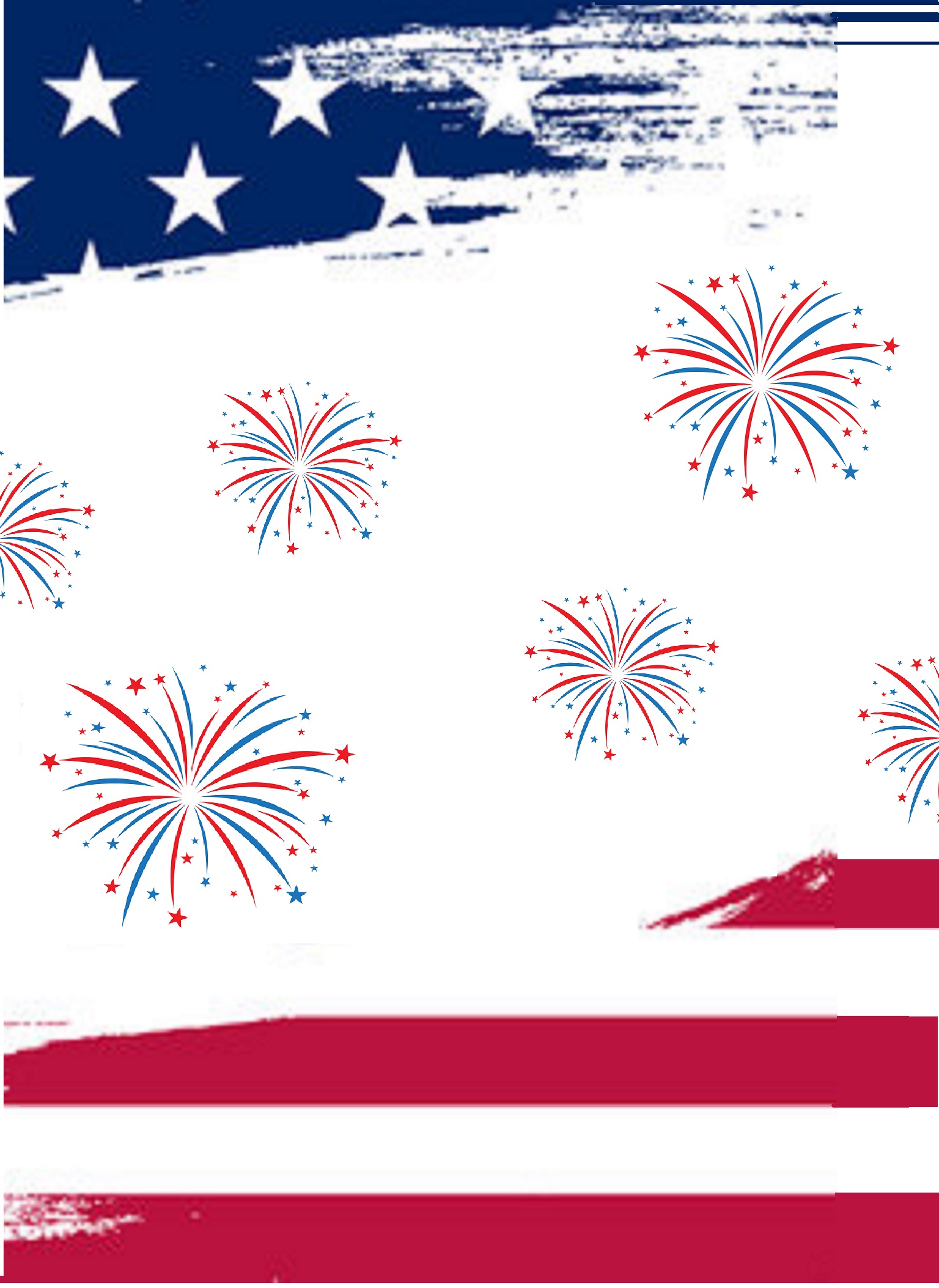 Pattiann Ferrara - PresidentPresents The JULY  4TH  CELEBRATION  DANCESunday  00,    -  6:00PM - 10:00PM	AT	The    Crystal    Room67 Olympia Blvd. Staten Island, N.Y.Hosted By:  Host Couple #1 Names  and  Host Couple #2 NamesYour Best Casual AttireMembers:  $120 Per Couple / $60 Per PersonGuests:  $140 Per Couple / $70 Per PersonRSVP:   FirstName LastName    123  Abc Xyz Staten Island. NY 103xxWith Check Payable to  S.I.B.D.  Or Regrets by   00, NOTE:     Please Respond to the host whether you Will or Will Not attend   Will Attend                    Will Not AttendMember Name(s):________________________________________________________Names Of Non-Members Attending:__________________________________________Please Seat With:_________________________________________________________Amount Enclosed:  $___________________